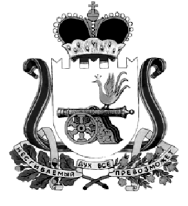 АДМИНИСТРАЦИЯ МУНИЦИПАЛЬНОГО ОБРАЗОВАНИЯ«КАРДЫМОВСКИЙ РАЙОН» СМОЛЕНСКОЙ ОБЛАСТИ П О С Т А Н О В Л Е Н И Еот 19.06.2020 №  00327Об утверждении результатов оценки эффективности управления муниципальным унитарным предприятием «ТеплоЭнергоРесурс» Кардымовского района по итогам 2019 года На основании представленных МУП «ТеплоЭнергоРесурс» Кардымовского района рассчитанных значений фактических показателей эффективности деятельности предприятия,  в  соответствии с постановлением Администрации муниципального образования «Кардымовский район» Смоленской области 03.04.2019 № 00196 «Об утверждении Порядка проведения оценки эффективности управления муниципальным унитарным предприятием, осуществляющим деятельность в сфере жилищно-коммунального хозяйства», Приказом Министерства экономического развития Российской Федерации и Министерства строительства и жилищно-коммунального хозяйства Российской Федерации от 7 июля 2014 года № 373/пр/428 «Об утверждении методических рекомендаций по установлению рекомендуемых показателей эффективности управления государственными и муниципальными предприятиями, осуществляющими деятельность в сфере жилищно-коммунального хозяйства, и рекомендуемых критериев оценки эффективности управления государственными и муниципальными предприятиями, осуществляющими деятельность в сфере жилищно-коммунального хозяйства», в целях осуществления эффективного контроля за деятельностью муниципальных унитарных предприятий, осуществляющих деятельность в сфере жилищно-коммунального хозяйства, Администрация муниципального образования «Кардымовский район» Смоленской областип о с т а н о в л я е т:1. Утвердить результаты оценки эффективности управления муниципальным унитарным предприятием «ТеплоЭнергоРесурс» Кардымовского района по итогам 2019 года согласно приложению к настоящему постановлению.2. Настоящее постановление опубликовать на официальном сайте Администрации муниципального образования «Кардымовский район» Смоленской области в сети «Интернет».3. Контроль исполнения настоящего постановления возложить на заместителя Главы муниципального образования «Кардымовский район» Смоленской области Д.В.Тарасова.4. Настоящее постановление вступает в силу со дня его подписания.                             УТВЕРЖДЕНЫпостановлением Администрациимуниципального образования«Кардымовский район»Смоленской областиот __.__.2020 № ____Результаты оценки эффективности управления муниципальным унитарным предприятием «Теплоэнергоресурс» Кардымовского района по итогам 2019 года1. Оценка эффективности управления муниципальным унитарным предприятием «ТеплоЭнергоРесурс» Кардымовского района по итогам 2019 года проведена в соответствии с рекомендуемыми показателями и рекомендуемыми критериями, утвержденными Приказом Министерства экономического развития Российской Федерации и Министерства строительства и жилищно-коммунального хозяйства Российской Федерации от 7 июля 2014 года № 373/пр/428 «Об утверждении методических рекомендаций по установлению рекомендуемых показателей эффективности управления государственными и муниципальными предприятиями, осуществляющими деятельность в сфере жилищно-коммунального хозяйства, и рекомендуемых критериев оценки эффективности управления государственными и муниципальными предприятиями, осуществляющими деятельность в сфере жилищно-коммунального хозяйства» (далее – Приказ от 7 июля 2014 года № 373/пр/428). При расчете использовались сведения, предоставленные муниципальным унитарным предприятием «ТеплоЭнергоРесурс» Кардымовского района (далее - предприятие).2. Показатели эффективности управления предприятием:3. Расчет итогового показателя эффективности управления предприятием:1) сфера теплоснабжения:Питог.=2) сфера водоснабжения:Питог.=3) сфера водоотведения:Питог.=Показатель считается исполненным, если Пi = 1.Показатель считается неисполненным, если Пi = 0.4. Оценка эффективности управления предприятием проводится на основании следующих критериев, утвержденных Приказ от 7 июля 2014 года № 373/пр/428:от 1 до 0,8 баллов - эффективное управление предприятием;от 0,8 до 0,6 баллов - достаточно эффективное управление предприятием;от 0,6 до 0,4 баллов - условно-эффективное управление предприятием с необходимостью совершенствования по отдельным направлениям деятельности;от 0,4 до 0,2 баллов - низкий уровень эффективности управления предприятием;ниже 0,2 баллов - неэффективное управление предприятием.Исходя из этого, управление муниципальным унитарным предприятием «ТеплоЭнергоРесурс» Кардымовского района оценивается следующим образом:1) в сфере теплоснабжения – эффективное управление;2)в сфере водоснабжения –  эффективное управление;3) в сфере водоотведения – эффективное управление.Оценка эффективности управления по дополнительным критериям, рекомендованным Департаментом Смоленской области по строительству и жилищно-коммунальному хозяйству, не проводилась, так как деятельность муниципального унитарного предприятия «ТеплоЭнергоРесурс» Кардымовского района осуществлялась менее чем 3 года.Расчет произвел:Ведущий специалист отдела экономики,инвестиций, имущественных отношений  _________________          О.В. Харлашина                                                                                                        18 июня 2020 г. Глава муниципального образования «Кардымовский район» Смоленской области                                            П.П. НикитенковНаименование показателя эффективности управления предприятиемЗначения показателяРезультатСфера теплоснабженияСфера теплоснабженияСфера теплоснабженияПоказатель, характеризующий выполнение плановых показателей надежности, качества и энергетической эффективности в соответствии с законодательством Российской Федерации за отчетный период (Пкач.)а) при наличии производственной и (или) инвестиционной программы Предприятия, содержащей показатели надежности, качества и энергетической эффективности:Пкач. = 0, если в ходе реализации производственной и (или) инвестиционной программы Предприятия не достигнуты показатели надежности, качества и энергетической эффективности за отчетный период;Пкач. = 1, если в ходе реализации производственной и (или) инвестиционной программы Предприятия достигнуты показатели надежности, качества и энергетической эффективности за отчетный период;б) при отсутствии инвестиционной программы Предприятия либо в случае, если инвестиционная и (или) производственная программа Предприятия не содержит показатели надежности, качества и энергетической эффективности:Пкач. = 0, если количество не исполненных в срок предписаний уполномоченного надзорного органа о несоблюдении установленных требований к качеству превышает одно предписание;Пкач. = 1, если количество не исполненных в срок предписаний уполномоченного надзорного органа о несоблюдении установленных требований к качеству не превышает одного предписания.1Показатель, характеризующий наличие нецелевого использования бюджетных средств (Пнецелев.)Пнецелев. = 1, если проверка целевого использования бюджетных средств, проведенная в отчетный год, не выявила нецелевое использование бюджетных средств за отчетный год;Пнецелев. = 0, если проверка целевого использования бюджетных средств, проведенная в отчетный год, выявила нецелевое использование бюджетных средств за отчетный год.1Показатель, характеризующий соблюдение установленных в соответствии с законодательством Российской Федерации сроков рассмотрения жалоб от заявителей на ненадлежащее качество услуг, оказываемых предприятием (Побр.)Побр. = Nобр.нар.ср., где:Побр. - показатель соблюдения установленных сроков рассмотрения жалоб от заявителей на ненадлежащее качество услуг, оказываемых Предприятиями.Nобр.нар.ср. - число жалоб потребителей услуг на ненадлежащее качество услуг, по которым Предприятиями в соответствующий отчетный период направлен ответ потребителю с нарушением сроков, установленных в соответствии с нормативными актами, стандартами обслуживания клиентов указанных Предприятий, организационно-распорядительными документами (шт.).Если Nобр.нар.ср.= О, то Побр. = 1.Если Nобр.нар.ср .≥ 1, то Побр. = 0.1Показатель, характеризующий оборачиваемость кредиторской задолженности предприятия (По.к.з.)По.к.з. = 0, если оборачиваемость кредиторской задолженности ˃ 40 (дней);По.к.з. = 0, если оборачиваемость кредиторской задолженности ≤ 40 (дней), где:По.к.з. - показатель, характеризующий оборачиваемость кредиторской задолженности Предприятия, как отношение кредиторской задолженности к выручке от реализации по основному виду деятельности, умноженное на количество дней в отчетном периоде.1Показатель, характеризующий отсутствие аварийных ситуаций, ликвидированных с нарушением нормативных сроков, установленных законодательством Российской Федерации и нормативно-технической документацией, за отчетный период (Пл.ав.с.)Пл.ав.с. = Кав.нар.ср., где:Пл.ав.с. - показатель, характеризующий отсутствие аварийных ситуаций, ликвидированных с нарушением нормативных сроков за отчетный период;Кав.нар.ср. - количество аварийных ситуаций, ликвидированных с нарушением нормативных сроков за отчетный период (не учитываются аварийные ситуации, возникновение которых обусловлено обстоятельствами непреодолимой силы).Если Кав.нар.ср. = 0, то Пл.ав.с. = 1.Если Кав.нар.ср. ≥ 1, то Пл.ав.с. = 0.1Показатель, характеризующий соблюдение предприятием требований к раскрытию информации в соответствии со стандартами раскрытия информации, утвержденными Правительством Российской Федерации (Пстанд.)Пстанд. = 0, если количество выявленных уполномоченными органами государственного контроля (надзора) в области регулирования цен (тарифов) нарушений стандарта раскрытия информации составляет два и более раз за отчетный период;Пстанд. = 1, если количество выявленных уполномоченными органами государственного контроля (надзора) в области регулирования цен (тарифов) нарушений стандарта раскрытия информации составляет менее двух раз за отчетный период.1Показатель, характеризующий наличие финансовой поддержки предприятия за счет средств Российской Федерации (органов местного самоуправления) на покрытие операционных расходов предприятия за отчетный период (Пф.подд.), за исключением установленных законодательством Российской Федерации случаев возмещения недополученных доходов, при осуществлении регулируемых видов деятельности предприятиемПф.подд. = 0, если за счет средств субъекта Российской Федерации (органа местного самоуправления) в отчетном периоде оказывалась финансовая поддержка Предприятия на покрытие операционных расходов Предприятия два и более раза;Пф.подд. = 1, если финансовая поддержка Предприятия на покрытие его операционных расходов за счет средств субъекта Российской Федерации (органа местного самоуправления) в отчетном периоде не оказывалась или оказывалась не более одного раза.1Сфера водоснабженияСфера водоснабженияСфера водоснабженияПоказатель, характеризующий выполнение плановых показателей надежности, качества и энергетической эффективности в соответствии с законодательством Российской Федерации за отчетный период (Пкач.)а) при наличии производственной и (или) инвестиционной программы Предприятия, содержащей показатели надежности, качества и энергетической эффективности:Пкач. = 0, если в ходе реализации производственной и (или) инвестиционной программы Предприятия не достигнуты показатели надежности, качества и энергетической эффективности за отчетный период;Пкач. = 1, если в ходе реализации производственной и (или) инвестиционной программы Предприятия достигнуты показатели надежности, качества и энергетической эффективности за отчетный период;б) при отсутствии инвестиционной программы Предприятия либо в случае, если инвестиционная и (или) производственная программа Предприятия не содержит показатели надежности, качества и энергетической эффективности:Пкач. = 0, если количество не исполненных в срок предписаний уполномоченного надзорного органа о несоблюдении установленных требований к качеству превышает одно предписание;Пкач. = 1, если количество не исполненных в срок предписаний уполномоченного надзорного органа о несоблюдении установленных требований к качеству не превышает одного предписания.1Показатель, характеризующий наличие нецелевого использования бюджетных средств (Пнецелев.)Пнецелев. = 1, если проверка целевого использования бюджетных средств, проведенная в отчетный год, не выявила нецелевое использование бюджетных средств за отчетный год;Пнецелев. = 0, если проверка целевого использования бюджетных средств, проведенная в отчетный год, выявила нецелевое использование бюджетных средств за отчетный год.1Показатель, характеризующий соблюдение установленных в соответствии с законодательством Российской Федерации сроков рассмотрения жалоб от заявителей на ненадлежащее качество услуг, оказываемых предприятием (Побр.)Побр. = Nобр.нар.ср., где:Побр. - показатель соблюдения установленных сроков рассмотрения жалоб от заявителей на ненадлежащее качество услуг, оказываемых Предприятиями.Nобр.нар.ср. - число жалоб потребителей услуг на ненадлежащее качество услуг, по которым Предприятиями в соответствующий отчетный период направлен ответ потребителю с нарушением сроков, установленных в соответствии с нормативными актами, стандартами обслуживания клиентов указанных Предприятий, организационно-распорядительными документами (шт.).Если Nобр.нар.ср.= О, то Побр. = 1.Если Nобр.нар.ср .≥ 1, то Побр. = 0.1Показатель, характеризующий оборачиваемость кредиторской задолженности предприятия (По.к.з.)По.к.з. = 0, если оборачиваемость кредиторской задолженности ˃ 40 (дней);По.к.з. = 0, если оборачиваемость кредиторской задолженности ≤ 40 (дней), где:По.к.з. - показатель, характеризующий оборачиваемость кредиторской задолженности Предприятия, как отношение кредиторской задолженности к выручке от реализации по основному виду деятельности, умноженное на количество дней в отчетном периоде.1Показатель, характеризующий отсутствие аварийных ситуаций, ликвидированных с нарушением нормативных сроков, установленных законодательством Российской Федерации и нормативно-технической документацией, за отчетный период (Пл.ав.с.)Пл.ав.с. = Кав.нар.ср., где:Пл.ав.с. - показатель, характеризующий отсутствие аварийных ситуаций, ликвидированных с нарушением нормативных сроков за отчетный период;Кав.нар.ср. - количество аварийных ситуаций, ликвидированных с нарушением нормативных сроков за отчетный период (не учитываются аварийные ситуации, возникновение которых обусловлено обстоятельствами непреодолимой силы).Если Кав.нар.ср. = 0, то Пл.ав.с. = 1.Если Кав.нар.ср. ≥ 1, то Пл.ав.с. = 0.1Показатель, характеризующий соблюдение предприятием требований к раскрытию информации в соответствии со стандартами раскрытия информации, утвержденными Правительством Российской Федерации (П станд.)Пстанд. = 0, если количество выявленных уполномоченными органами государственного контроля (надзора) в области регулирования цен (тарифов) нарушений стандарта раскрытия информации составляет два и более раз за отчетный период;Пстанд. = 1, если количество выявленных уполномоченными органами государственного контроля (надзора) в области регулирования цен (тарифов) нарушений стандарта раскрытия информации составляет менее двух раз за отчетный период.1Показатель, характеризующий наличие финансовой поддержки предприятия за счет средств Российской Федерации (органов местного самоуправления) на покрытие операционных расходов предприятия за отчетный период (Пф.подд.), за исключением установленных законодательством Российской Федерации случаев возмещения недополученных доходов, при осуществлении регулируемых видов деятельности предприятиемПф.подд. = 0, если за счет средств субъекта Российской Федерации (органа местного самоуправления) в отчетном периоде оказывалась финансовая поддержка Предприятия на покрытие операционных расходов Предприятия два и более раза;Пф.подд. = 1, если финансовая поддержка Предприятия на покрытие его операционных расходов за счет средств субъекта Российской Федерации (органа местного самоуправления) в отчетном периоде не оказывалась или оказывалась не более одного раза.1Сфера водоотведенияСфера водоотведенияСфера водоотведенияПоказатель, характеризующий выполнение плановых показателей надежности, качества и энергетической эффективности в соответствии с законодательством Российской Федерации за отчетный период (Пкач.)а) при наличии производственной и (или) инвестиционной программы Предприятия, содержащей показатели надежности, качества и энергетической эффективности:Пкач. = 0, если в ходе реализации производственной и (или) инвестиционной программы Предприятия не достигнуты показатели надежности, качества и энергетической эффективности за отчетный период;Пкач. = 1, если в ходе реализации производственной и (или) инвестиционной программы Предприятия достигнуты показатели надежности, качества и энергетической эффективности за отчетный период;б) при отсутствии инвестиционной программы Предприятия либо в случае, если инвестиционная и (или) производственная программа Предприятия не содержит показатели надежности, качества и энергетической эффективности:Пкач. = 0, если количество не исполненных в срок предписаний уполномоченного надзорного органа о несоблюдении установленных требований к качеству превышает одно предписание;Пкач. = 1, если количество не исполненных в срок предписаний уполномоченного надзорного органа о несоблюдении установленных требований к качеству не превышает одного предписания.1Показатель, характеризующий наличие нецелевого использования бюджетных средств (Пнецелев.)Пнецелев. = 1, если проверка целевого использования бюджетных средств, проведенная в отчетный год, не выявила нецелевое использование бюджетных средств за отчетный год;Пнецелев. = 0, если проверка целевого использования бюджетных средств, проведенная в отчетный год, выявила нецелевое использование бюджетных средств за отчетный год.1Показатель, характеризующий соблюдение установленных в соответствии с законодательством Российской Федерации сроков рассмотрения жалоб от заявителей на ненадлежащее качество услуг, оказываемых предприятием (Побр.)Побр. = Nобр.нар.ср., где:Побр. - показатель соблюдения установленных сроков рассмотрения жалоб от заявителей на ненадлежащее качество услуг, оказываемых Предприятиями.Nобр.нар.ср. - число жалоб потребителей услуг на ненадлежащее качество услуг, по которым Предприятиями в соответствующий отчетный период направлен ответ потребителю с нарушением сроков, установленных в соответствии с нормативными актами, стандартами обслуживания клиентов указанных Предприятий, организационно-распорядительными документами (шт.).Если Nобр.нар.ср.= О, то Побр. = 1.Если Nобр.нар.ср .≥ 1, то Побр. = 0.1Показатель, характеризующий оборачиваемость кредиторской задолженности предприятия (По.к.з.)По.к.з. = 0, если оборачиваемость кредиторской задолженности ˃ 40 (дней);По.к.з. = 0, если оборачиваемость кредиторской задолженности ≤ 40 (дней), где:По.к.з. - показатель, характеризующий оборачиваемость кредиторской задолженности Предприятия, как отношение кредиторской задолженности к выручке от реализации по основному виду деятельности, умноженное на количество дней в отчетном периоде.1Показатель, характеризующий отсутствие аварийных ситуаций, ликвидированных с нарушением нормативных сроков, установленных законодательством Российской Федерации и нормативно-технической документацией, за отчетный период (Пл.ав.с.)Пл.ав.с. = Кав.нар.ср., где:Пл.ав.с. - показатель, характеризующий отсутствие аварийных ситуаций, ликвидированных с нарушением нормативных сроков за отчетный период;Кав.нар.ср. - количество аварийных ситуаций, ликвидированных с нарушением нормативных сроков за отчетный период (не учитываются аварийные ситуации, возникновение которых обусловлено обстоятельствами непреодолимой силы).Если Кав.нар.ср. = 0, то Пл.ав.с. = 1.Если Кав.нар.ср. ≥ 1, то Пл.ав.с. = 0.1Показатель, характеризующий соблюдение предприятием требований к раскрытию информации в соответствии со стандартами раскрытия информации, утвержденными Правительством Российской Федерации (Пстанд.)Пстанд. = 0, если количество выявленных уполномоченными органами государственного контроля (надзора) в области регулирования цен (тарифов) нарушений стандарта раскрытия информации составляет два и более раз за отчетный период;Пстанд. = 1, если количество выявленных уполномоченными органами государственного контроля (надзора) в области регулирования цен (тарифов) нарушений стандарта раскрытия информации составляет менее двух раз за отчетный период.1Показатель, характеризующий наличие финансовой поддержки предприятия за счет средств Российской Федерации (органов местного самоуправления) на покрытие операционных расходов предприятия за отчетный период (Пф.подд.), за исключением установленных законодательством Российской Федерации случаев возмещения недополученных доходов, при осуществлении регулируемых видов деятельности предприятиемПф.подд. = 0, если за счет средств субъекта Российской Федерации (органа местного самоуправления) в отчетном периоде оказывалась финансовая поддержка Предприятия на покрытие операционных расходов Предприятия два и более раза;Пф.подд. = 1, если финансовая поддержка Предприятия на покрытие его операционных расходов за счет средств субъекта Российской Федерации (органа местного самоуправления) в отчетном периоде не оказывалась или оказывалась не более одного раза.1